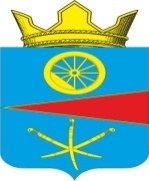 АДМИНИСТРАЦИЯ ТАЦИНСКОГО  СЕЛЬСКОГО ПОСЕЛЕНИЯТацинского  района Ростовской  областиПОСТАНОВЛЕНИЕ 06 июля 2016 г.                          №          275                   ст. ТацинскаяВ соответствии со ст. 264.2 Бюджетного кодекса Российской Федерации и ст. 35 «Положения о бюджетном процессе Тацинского сельского поселения», руководствуясь ч. 8 ст. 47 Устава муниципального образования «Тацинское сельское  поселение»,-П О С Т А Н О В Л Я Ю :1. Утвердить отчет об   исполнении бюджета Тацинского сельского поселения  за 2 квартал 2016 года по доходам в сумме 22326,8 тыс. рублей, по расходам в сумме 21601,2 тыс. рублей,  с превышением доходов  над  расходами в сумме  725,6 тыс. руб.2. Определить, что держателем оригинала отчета об исполнении бюджета Тацинского сельского поселения за 2 квартал 2016 года является Администрация  Тацинского сельского поселения3. Направить Собранию депутатов Тацинского сельского поселения утвержденный отчет об   исполнении бюджета Тацинского сельского поселения  за 2 квартал 2016 года и информацию о ходе исполнения бюджета согласно приложению к настоящему постановлению.4. Контроль за исполнением постановления оставляю за собой.Глава  Тацинского        сельского  поселения                                                             А.С.ВакуличОтчет об   исполнении бюджета Тацинского сельского поселенияза 2 квартал 2016Об утверждении  отчета  об исполнении бюджета   Тацинского сельского поселения за 2 квартал 2016 годаПриложение к постановлению Администрации Тацинского сельского поселения от  06.07.2016  года № 275    Наименование показателя Плановые назначения 2016 года Фактическое исполнение за 2 квартал 2016 года. Процент исполненияДОХОДЫНАЛОГОВЫЕ И НЕНАЛОГОВЫЕ ДОХОДЫ17 660.67 382.741.8НАЛОГИ НА ПРИБЫЛЬ, ДОХОДЫ7 400.03 171.542.9Налог на доходы физических лиц7 400.03 171.542.9Налог на доходы физических лиц с доходов, источником которых является налоговый агент, за исключением доходов, в отношении которых исчисление и уплата налога осуществляются в соответствии со статьями 227, 227 1 и 228 Налогового кодекса Российской Федерации7 214.23 171.544.0НАЛОГИ НА ТОВАРЫ (РАБОТЫ, УСЛУГИ), РЕАЛИЗУЕМЫЕ НА ТЕРРИТОРИИ РОССИЙСКОЙ ФЕДЕРАЦИИ3 283.51 672.650.9Акцизы по подакцизным товарам (продукции), производимым на территории Российской Федерации3 283.51 672.6050.9Доходы от уплаты акцизов на дизельное топливо, подлежащие распределению между бюджетами субъектов Российской Федерации и местными бюджетами с учетом установленных дифференцированных нормативов отчислений в местные бюджеты1 144.6568.949.7Доходы от уплаты акцизов на моторные масла для дизельных и (или) карбюраторных (инжекторных) двигателей, подлежащие распределению между бюджетами субъектов Российской Федерации и местными бюджетами с учетом установленных дифференцированных нормативов отчислений в местные бюджеты23.19.440.7Доходы от уплаты акцизов на автомобильный бензин, подлежащие распределению между бюджетами субъектов Российской Федерации и местными бюджетами с учетом установленных дифференцированных нормативов отчислений в местные бюджеты2 115.81 183.9056.0Доходы от уплаты акцизов на прямогонный бензин, подлежащие распределению между бюджетами субъектов Российской Федерации и местными бюджетами с учетом установленных дифференцированных нормативов отчислений в местные бюджеты0.0-89.6#ДЕЛ/0!НАЛОГИ НА СОВОКУПНЫЙ ДОХОД690.4695.4100.7Единый сельскохозяйственный налог690.4695.4100.7Единый сельскохозяйственный налог690.4695.4100.7НАЛОГИ НА ИМУЩЕСТВО5 500.01 116.2020.3Налог на имущество физических лиц1 400.032.602.3Налог на имущество физических лиц, взимаемый по ставкам, применяемым к объектам налогообложения, расположенным в границах сельских поселений1 400.032.602.3Земельный налог4 000.01 083.627.1Земельный налог с организаций 1 800.0934.7051.9Земельный налог с организаций, обладающих земельным участком, расположенным в границах сельских  поселений1 800.0934.751.9Земельный налог с физических лиц2 200.0148.96.8Земельный налог с физических лиц, обладающих земельным участком, расположенным в границах сельских поселений2 200.0148.96.8ДОХОДЫ ОТ ИСПОЛЬЗОВАНИЯ ИМУЩЕСТВА, НАХОДЯЩЕГОСЯ В ГОСУДАРСТВЕННОЙ И МУНИЦИПАЛЬНОЙ СОБСТВЕННОСТИ337.1174.451.7Доходы, получаемые в виде арендной либо иной платы за передачу в возмездное пользование государственного и муниципального имущества (за исключением имущества бюджетных и автономных учреждений, а также имущества государственных и муниципальных унитарных предприятий, в том числе казенных)337.1174.451.7Доходы, получаемые в виде арендной платы за земли после разграничения государственной собственности на землю, а также средства от продажи права на заключение договоров аренды указанных земельных участков (за исключением земельных участков бюджетных и автономных учреждений)245.5128.852.5Доходы, получаемые в виде арендной платы, а также средства от продажи права на заключение договоров аренды за земли, находящиеся в собственности сельских  поселений (за исключением земельных участков муниципальных бюджетных и автономных учреждений)245.5128.852.5Доходы от сдачи в аренду имущества, находящегося в оперативном управлении органов государственной власти, органов местного самоуправления, государственных внебюджетных фондов и созданных ими учреждений (за исключением имущества бюджетных и автономных учреждений)91.645.6049.8Доходы от сдачи в аренду имущества, находящегося в оперативном управлении органов управления сельских поселений и созданных ими учреждений (за исключением имущества муниципальных бюджетных и автономных учреждений)91.645.6049.8ДОХОДЫ ОТ ПРОДАЖИ МАТЕРИАЛЬНЫХ И НЕМАТЕРИАЛЬНЫХ АКТИВОВ125.4125.50100.1Доходы от реализации имущества, находящегося в государственной и муниципальной собственности (за исключением движимого имущества бюджетных и автономных учреждений, а также имущества государственных и муниципальных унитарных предприятий, в том числе казенных)125.4125.50100.1Доходы от реализации имущества, находящегося в собственности сельских поселений (за исключением движимого имущества муниципальных бюджетных и автономных учреждений, а также имущества муниципальных унитарных предприятий, в том числе казенных), в части реализации основных средств по указанному имуществу125.4125.5100.1Доходы от реализации иного имущества, находящегося в собственности сельских поселений (за исключением имущества муниципальных бюджетных и автономных учреждений, а также имущества муниципальных унитарных предприятий, в том числе казенных), в части реализации основных средств по указанному имуществу125.4125.50100.1ШТРАФЫ, САНКЦИИ, ВОЗМЕЩЕНИЕ УЩЕРБА50.038.5077.0Денежные взыскания (штрафы), установленные законами субъектов Российской Федерации за несоблюдение муниципальных правовых актов50.038.5077.0ПРОЧИЕ НЕНАЛОГОВЫЕ ДОХОДЫ560.0388.669.4Прочие неналоговые доходы560.0388.6069.4Прочие неналоговые доходы бюджетов сельских поселений560.0388.669.4БЕЗВОЗМЕЗДНЫЕ ПОСТУПЛЕНИЯ33 837.914 944.144.2Безвозмездные поступления от других бюджетов бюджетной системы Российской Федерации33 837.914 944.144.2Субвенции бюджетам бюджетной системы Российской Федерации349.9297.485.0Субвенции бюджетам на осуществление первичного воинского учета на территориях, где отсутствуют военные комиссариаты349.7297.2085.0Субвенции бюджетам сельских поселений на осуществление первичного воинского учета на территориях, где отсутствуют военные комиссариаты349.7297.2085.0Субвенции местным бюджетам на выполнение передаваемых полномочий субъектов Российской Федерации0.20.20100.0Субвенции бюджетам сельских поселений на выполнение передаваемых полномочий субъектов Российской Федерации0.20.2100.0Иные межбюджетные трансферты33 488.014 646.743.7Прочие межбюджетные трансферты, передаваемые бюджетам33 488.014 646.7043.7Прочие межбюджетные трансферты, передаваемые бюджетам сельских поселений33 488.014 646.7043.7Всего доходов51 498.522 326.843.4РАСХОДЫОБЩЕГОСУДАРСТВЕННЫЕ ВОПРОСЫ9 153.43 539.638.7Функционирование высшего должностного лица субъекта Российской Федерации и муниципального образования973.8459.947.2Функционирование Правительства Российской Федерации, высших исполнительных органов государственной власти субъектов Российской Федерации, местных администраций6 892.12934.242.6Обеспечение деятельности финансовых, налоговых и таможенных органов и органов финансового (финансово-бюджетного) надзора 110.849.945.0Обеспечение проведения выборов и референдумов692.700.0Резервные фонды30.000.0Другие общегосударственные вопросы454.095.621.1НАЦИОНАЛЬНАЯ ОБОРОНА349.7139.940.0Мобилизационная и вневойсковая подготовка349.7139.940.0НАЦИОНАЛЬНАЯ БЕЗОПАСНОСТЬ И ПРАВООХРАНИТЕЛЬНАЯ ДЕЯТЕЛЬНОСТЬ685.5282.241.2Защита населения и территории от чрезвычайных ситуаций природного и техногенного характера, гражданская оборона685.5282.241.2НАЦИОНАЛЬНАЯ ЭКОНОМИКА3 828.51 307.134.1 Дорожное хозяйство (дорожные фонды)3 533.51307.137.0Другие вопросы в области национальной экономики295.000.0ЖИЛИЩНО-КОММУНАЛЬНОЕ ХОЗЯЙСТВО36 883.815 965.943.3Жилищное хозяйство20.19.547.3Коммунальное хозяйство33 030.314282.943.2Благоустройство3 833.41673.543.7ОБРАЗОВАНИЕ30.06.923.0Профессиональная подготовка, переподготовка и повышение квалификации30.06.923.0КУЛЬТУРА, КИНЕМАТОГРАФИЯ500.0138.127.6Другие вопросы в области культуры, кинематографии500.0138.127.6СОЦИАЛЬНАЯ ПОЛИТИКА275.0114.541.6Пенсионное обеспечение275.0114.541.6ФИЗИЧЕСКАЯ КУЛЬТУРА И СПОРТ242.610744.1Массовый спорт242.610744.1Всего расходов51 948.521 601.241.6Дефицит (профицит)-450.0725.6